Obchodní podmínky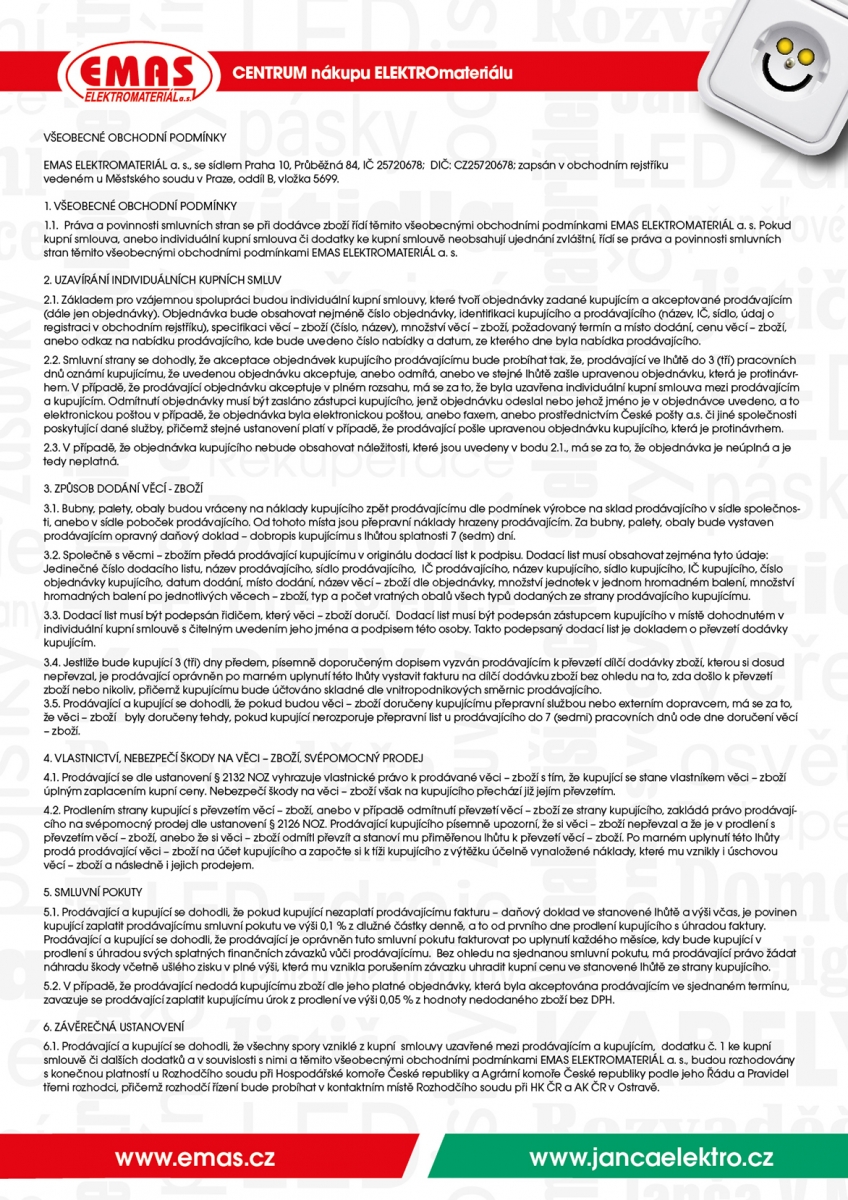 